Connect2Complete Member Exit Survey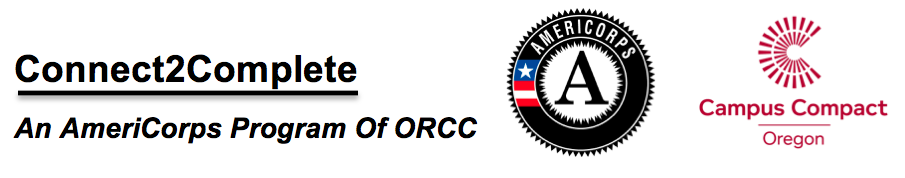 Member name: Last day of service:Total # of hours completed:Please mark the extent to which you agree with the following statements:If you rated anything 3-5, please offer an explanation below and provide suggestions for us to improve this outcome for future AmeriCorps members: Do you have any other comments or suggestions related to your service, service site, or the Connect2Complete program and Campus Compact of Oregon?How would you rate your growth or ability to discuss race/racism and utilize and equity lens since your start of service? 1 (no growth) to 5 (extensive growth): _______Please describe these changes or reflections:Member Signature:Date:Thank you for your partnership in this program.Strongly agreeAgreeNeither agree nor disagreeDisagreeStrong disagreeI felt well-supported by my site supervisor during my service12345Over the course of my service, I feel as if I have grown professionally12345Over the course of my service, I feel as if I have grown personally12345As a result of my service, I feel as if students at my site are more engaged in their education12345I served to the best of my ability and I am satisfied with my effort and achievements12345There was adequate training, preparation, member development opportunities and general support from Campus Compact of Oregon12345I would recommend my site for future C2C members12345I would recommend the C2C program to my friends/peers as a worthwhile service opportunity12345